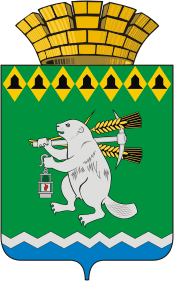 Администрация Артемовского городского округа ПОСТАНОВЛЕНИЕот                                                                                                           №           -ПАО внесении изменений в Перечень налоговых расходов Артемовского городского округа В соответствии с Бюджетным кодексом Российской Федерации, Федеральным законом от 06 октября 2003 года № 131-ФЗ «Об общих принципах организации местного самоуправления в Российской Федерации», решением Думы Артемовского городского округа от 25.11.2021 № 25 «О внесении изменений в решение Артемовской Думы от 17.11.2005 № 576 «О земельном налоге на территории Артемовского городского округа», руководствуясь Порядком формирования перечня налоговых расходов и оценки налоговых расходов Артемовского городского округа, утвержденным постановлением Администрации Артемовского городского округа от 29.12.2020 № 1260-ПА (с изменениями), статьями 30, 31 Устава Артемовского городского округа, ПОСТАНОВЛЯЮ:           1. Внести изменения в Перечень налоговых расходов Артемовского городского округа, утвержденный постановлением Администрации Артемовского городского округа от 23.08.2021 № 722-ПА, изложив его в следующей редакции (Приложение).2. Действие настоящего постановления распространяется на правоотношения, возникшие с 1 октября 2021 года.3. Постановление опубликовать в газете «Артемовский рабочий», разместить на Официальном портале правовой информации Артемовского городского округа (www.артемовский-право.рф) и на официальном сайте Артемовского городского округа в информационно-телекоммуникационной сети «Интернет» (www.artemovsky66.ru). 4. Контроль за исполнением постановления возложить на первого заместителя главы Администрации Артемовского городского округа                      Черемных Н.А.Глава Артемовского городского округа                                       К.М. Трофимов